III DOMENICA DI QUARESIMA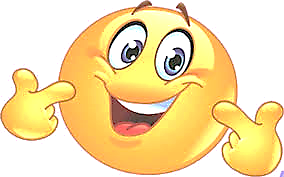 #SII AUTENTICOScrivi sotto al viso la volta che sei stato te stesso: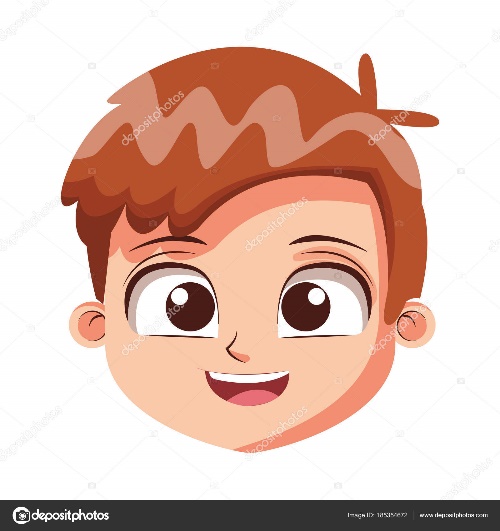 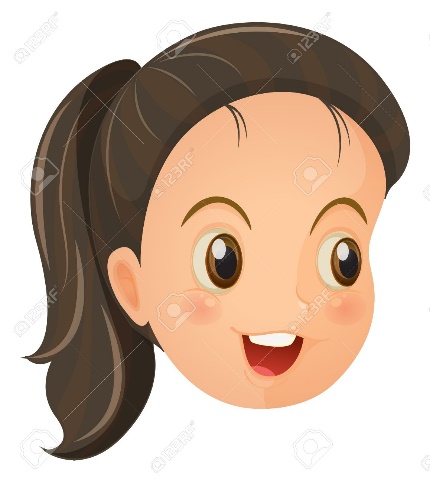 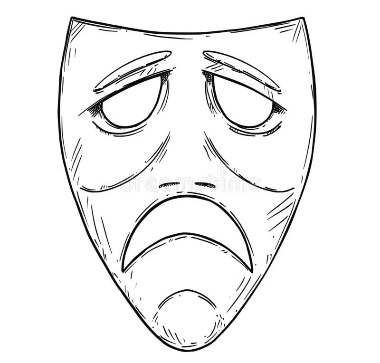 Scrivi sotto la maschera una voltacheNON sei stato sincero e autentico: